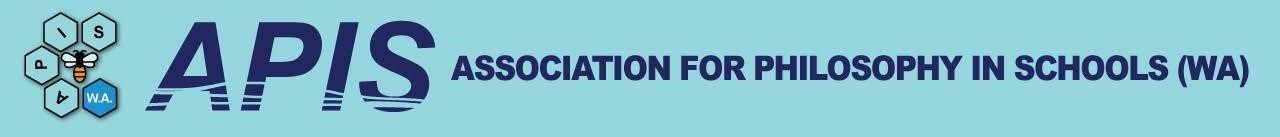 2021 Perth WA Philosothon  Registration Form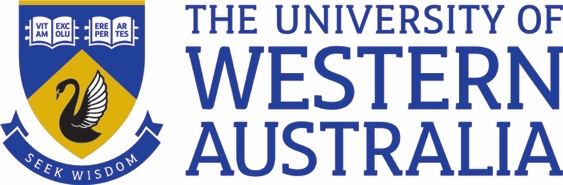 To secure your school’s place at the event we require this registration to be filled and returned. The cost per school is $190. Each school enters a team of 5 students, one from each year 7-11, and a supervising staff member. It is also expected that each school provides a staff member who will act as a facilitator on the night. Please note that places at the Perth WA Philosothon are strictly limited to 24 schools, and it is essential that the submission of this form is viewed as a commitment to participate. Once the registration forms have been returned, an invoice and the stimuli will be sent to your school. You will have to register individual students by name later in the year and more information will follow.When: Tuesday 21st September 2021, 5-9pmWhere: University of Western Australia, Crawley (ARTS Building)Registration Closes: 31st August 2021           We look forward to seeing you at UWA for the 2021 Perth WA Philosothon.  Your Contact Information  School: ______________________________________________________________________________________School Phone: ________________________________________________________________________________School Address: _______________________________________________________________________________               Suburb: ______________________________________     Postcode: ______________________________Contact Person 1: _____________________________________________________________________________                     Email: _____________________________________________________________________________                   Phone: ______________________________________       Facilitator: Yes / NOContact Person 2: _____________________________________________________________________________                     Email: _____________________________________________________________________________                    Phone: ______________________________________     Facilitator: Yes / NO	  Please complete this form and return it by email or post to:Dr. Kaz Bland | School of Humanities, UWA  e: kaz.bland@uwa.edu.au a: 1.24 ARTS Complex, University of Western Australia, Crawley, 6009p: 0414687677 (Kaz Bland) or 0481549796 (Rob Wilson)